LETNÝ PRIMESTSKÝ TÁBOR V CVČ PRIMA09.7.-13.7.2018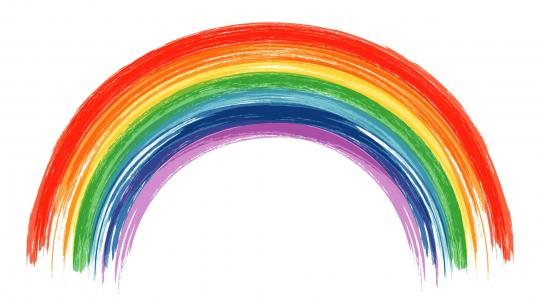 Program:Pondelok (09.7.2018)                                   Utorok (10.7.2018):Hurá prázdniny sa začínajú                            Výtvarný deň7:00-8:00-príchod do CVČ                                         7:00-8:00- príchod do CVČ8:00-8:30- spoločné raňajky                                       8:00-8:30- spoločné raňajky 8:30-11:00- športové aktivity na dvore v CVČ             8:30-10:30-učíme sa vyrábať sliz12:00-13:00- obed                                                       10:30-11:30-relaxačné cvičenia 13:00-15:00- tvorenie, Moje autoportrét                      11:30-12:30- obed                                                                                    12:30-14:00- tvorivá dielňa-spoloč.práca                                                                                    14:00-15:00-spoločenské hryStreda (11.7.2018):                                     Štvrtok (12.7.2018)Deň vody                                                   Deň požiarníkov 7:00-8:00-príchod do CVČ                                          7:00-8:00- príchod do CVČ 8:00-8:30- spoločné raňajky                                        8:00-8:30-spoločné raňajky 8:30-10:00-súťaže                                                       8:30-10:00-prezentácia (záchranári) 10:00-11:30-návšteva plavárne                                  10:00-11:30-exkurzia na Hasič.zbrojnicu11:30-12:30-obed                                                        11:30-12:30- obed  12:30-14:00- aktivity v parku                                       12:30-14:30-hra na záchranárov14:00-15:00- relax cvičenia                                          14:30-15:00- voľná činnosťPiatok (13.7.2018)Kniha priateľ človeka7:00-8:00-príchod do CVČ                                            12:00-13:00-obed8:00-8:30-spoločné raňajky                                           13:00-15:00.šport.aktivity súťaže8:30-10:00-čítanie rozprávok,film10:00-12:00-návšteva mestskej knižnice